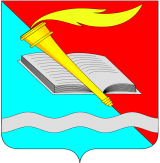 АДМИНИСТРАЦИЯ ФУРМАНОВСКОГО МУНИЦИПАЛЬНОГО РАЙОНА ПОСТАНОВЛЕНИЕ от ________________2021					                                 № _________г. Фурманов О подготовке проекта внесения изменений в правила землепользования и застройки   Фурмановского  городского поселения 	В соответствии со ст. 33 Градостроительного кодекса РФ,  Федеральным законом от 06.10.2003 № 131-ФЗ «Об общих принципах организации местного самоуправления в РФ»,  на основании  заключения комиссии по землепользованию и застройки администрации Фурмановского муниципального района  от 21.12.2020  п о с т а н о в л я е т:           1. Подготовить  проект внесения изменений в правила землепользования и застройки  Фурмановского городского поселения, утвержденные  решением Совета Фурмановского городского поселения от 22.09.2009 № 97,   в части включения  в основные виды разрешенного использования территориальной зоны О-2 «Объекты здравоохранения» видов разрешенного использования объектов недвижимости :«Медицинские организации особого назначения» (код 2.4.2) и «Бытовое обслуживание» (код 3.3.).          2. Настоящее постановление опубликовать в сборнике нормативных правовых актов «Вестник администрации Фурмановского муниципального района и Совета Фурмановского муниципального района» и на официальном  сайте   администрации Фурмановского муниципального района.             3. Настоящее постановление вступает в силу  с момента подписания.         4. Контроль  за  исполнением настоящего постановления возложить на заместителя  главы администрации Фурмановского муниципального района А.А. КлюеваГлава Фурмановскогомуниципального района                                                                                    Р.А. Соловьев  В.Н. Чистяков21476